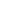       ＦＡＸ送信票宛先：公益社団法人徳島県看護協会　溝渕　宛FAX：０８８－６３２－１０８４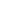 研修受講申し込み（ＡＷＡナース専用）※申込書に記載された個人情報は、この研修会以外には使用いたしません。受　講　希　望　コースNO研　　　　修　　　　名氏　　　　　　　　　名電　　話　　番　　号　ド　メ　イ　ン「tokushima-kangokyoukai.or.jp」受信できるメールアドレス